Муниципальное казенное общеобразовательное учреждение«Элисенваарская средняя общеобразовательная школа»(МКОУ «Элисенваарская СОШ»)186720 Республика Карелия, Лахденпохский р-н, п. Элисенваара, ул. Школьная, д.7,тел/факс (814)50 33-651, elis-ch-37@yandex.ruХод урока:I. Изучение нового материала. (15 мин)Познакомьтесь со схемой и зарисуйте ее в тетрадь. (фотографию прислать) 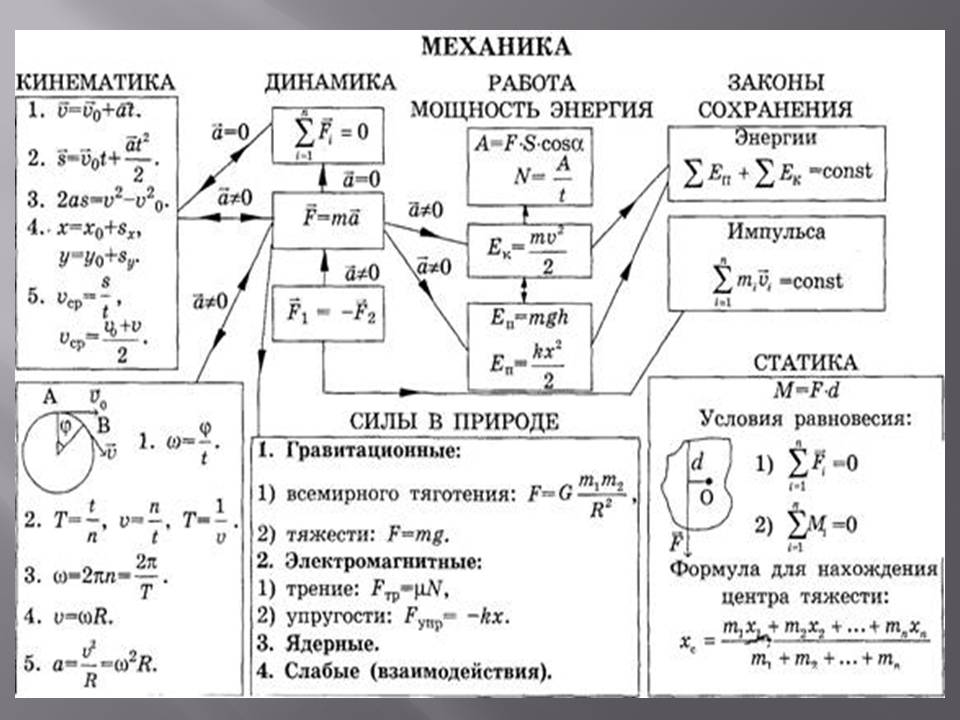 Класс11Адрес для отправки выполненного задания«ВКонтакте» личным сообщением https://vk.com/anna_dashkevichПредмет Элективный курсАдрес для отправки выполненного задания«ВКонтакте» личным сообщением https://vk.com/anna_dashkevichУчительСолохина А.П.Время консультаций14.00 ч – 17.00 ч. (пн.-пт.)Дата проведения урока 28.04.2020г (по расписанию)Срок сдачи на проверку/срок изучения28.04 до 19:00 отправить фотографию (сообщение) Тема урока«Механика» Срок сдачи на проверку/срок изучения28.04 до 19:00 отправить фотографию (сообщение) 